TELEPHONE: (213) 978-1551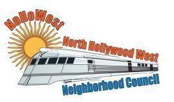 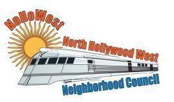 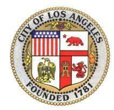 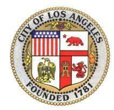 Special Meeting of the General BoardNovember 13, 20197:00pmSaticoy Elementary School7850 Ethel AvenueNorth Hollywood, CA 91605MINUTESWELCOMING REMARKSCalled to Order at 7:10pm.Pledge of Allegiance was recited.Roll Call 8 Present:  Carol Rose, Willie Lewis, Leslie Ann Myrick, Rose Lewis, Jim Kompare, Erica Bashaw, Greg Wright, Charles Savinar3 Absent:   Lorraine Matza, Gabriella Andazola, Simon SanchezREPORTS & ANNOUNCEMENTS:Jude Hernandez, Field Rep. – Councilwoman Luz Rivas’s OfficeHe discussed what Assembly Bills were voted on and the holiday party.PUBLIC COMMENT ON NON-AGENDIZED ITEMS: There were no public comments.DISCUSSION AND POSSIBLE ACTION:  To approve the MER for the Months of August and September 2019Item #4 was approved for month of October 2019:  Carol Rose, Willie Lewis, Leslie Ann Myrick, Rose Lewis, Jim Kompare, Erica Bashaw, Greg Wright, Charles SavinarDISCUSSION AND POSSIBLE ACTION:  To approve the Minutes for the Special Meeting of the General Board, October 2019Item #5 was approved for month of October 2019: Carol Rose, Willie Lewis, Leslie Ann Myrick, Rose Lewis, Jim Kompare, Erica Bashaw, Greg Wright, Charles SavinarDISCUSSION AND POSSIBLE ACTION:  To approve a Cannabis Business at 7414 Bellaire Avenue, North Hollywood, CA 91605Item #6 was tabled.DISCUSSION AND POSSIBLE ACTION:  To approve EDDM (Every Door Direct Mail) for Outreach, Mailing to the Businesses/Community/Stakeholders each month, NTE, $3000.00Item #7 was approved:  Carol Rose, Willie Lewis, Leslie Ann Myrick, Rose Lewis, Jim Kompare, Erica Bashaw, Greg Wright, Charles SavinarDISCUSSION AND POSSIBLE ACTION:  To approve Grant for Comfy Care Packs, NTE: $3000.00Item #8 was approved:   Carol Rose, Willie Lewis, Leslie Ann Myrick, Rose Lewis, Jim Kompare, Erica Bashaw, Greg Wright, Charles SavinarDISCUSSION AND POSSIBLE ACTION:  To approve bylaw amendments to the NoHoWest NC BylawsItem #9 was tabled.DISCUSSION AND POSSIBLE ACTION:  To hold a Retreat, Saturday, January 11, 2020 from 9:am -12:00pm at the Valley Plaza Child Care Center on Archwood Street and Saint Clair Avenue, North HollywoodItem # 10 was tabled.DISCUSSION AND POSSIBLE ACTION:  Vote to be Dark the month of December 2019Item #11 was approved: Carol Rose, Willie Lewis, Leslie Ann Myrick, Rose Lewis, Jim Kompare, Erica Bashaw, Greg Wright, Charles Savinar NEIGHBORHOOD COUNCIL COMMITTEE REPORTS:There were no Committee Reports.ANNOUNCEMENTSThere were no announcements.ADJOURNMENT  - Meeting adjourned at 8:25PUBLIC INPUT AT NEIGHBORHOOD COUNCIL MEETINGS – The public is requested to fill out a “Speaker Card” to address the Board on any agenda item before the Board takes an action on an item. Comments from the public on agenda items will be heard only when the respective item is being considered. Comments from the public on other matters not appearing on the agenda that are within the Board’s jurisdiction will be heard during the General Public Comment period.   Please note that under the Brown Act, the Board is prevented from acting on a matter that you bring to its attention during the General Public Comment period; however, the issue raised by a member of the public may become the subject of a future Board meeting. Public comment is limited to 2 minutes per speaker, unless adjusted by the presiding officer of the Board.PUBLIC POSTING OF AGENDAS - NoHoWNC agendas are posted for public review as follows:Saticoy Elementary School, 7850 Ethel Ave.Hungry Fox Restaurant 13359 Sherman WayNoHoWest.orgYou can also receive our agendas via email by subscribing to L.A. City’s Early Notification System at lacity.org/government/Subscriptions/NeighborhoodCouncils/index.htm THE AMERICAN WITH DISABILITIES ACT - As a covered entity under Title II of the Americans with Disabilities Act, the City of Los Angeles does not discriminate on the basis of disability and, upon request, will provide reasonable accommodation to ensure equal access to its programs, services and activities. Sign language interpreters, assistive listening devices and other auxiliary aids and/or services, may be provided upon request. To ensure availability of services, please make your request at least 3 business days (72 hours) prior to the meeting you wish to attend by contacting the Board at 818.446.6469 or email at NoHoWest@gmail.comPUBLIC ACCESS OF RECORDS – In compliance with Government Code section 54957.5, non-exempt writings that are distributed to a majority or all of the board in advance of a meeting may be viewed at our website: nohowest.org or at the scheduled meeting.  In addition, if you would like a copy of any record related to an item on the agenda, please contact the Board at, at 818.446.6469 or email NoHoWest@gmail.com.RECONSIDERATION AND GRIEVANCE PROCESS - For information on the MHNC’s process for board action reconsideration, stakeholder grievance policy, or any other procedural matters related to this Council, please consult the NoHoWNC Bylaws. The Bylaws are available at our Board meetings and our website NoHoWest.orgSERVICIOS DE TRADUCCION - Si requiere servicios de traducción, favor de avisar al Concejo Vecinal 3 días de trabajo (72 horas) antes del evento. Por favor contacte a, al 818.446.6469 o por correo electrónico NoHoWest@gmail.com para avisar al Concejo Vecinal.